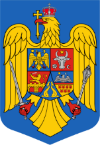 Ordonanță de urgențăprivind prelungirea mandatelor autorităților administrației publice locale cuprinse în perioada 2016-2020, precum și unele măsuri pentru organizarea alegerilor locale din anul 2020	Având în vedere evoluția situației epidemiologice internaționale determinată de răspândirea coronavirusului SARS-CoV-2, precum și declararea „Pandemiei” de către Organizația Mondială a Sănătății la data de 11 martie 2020,văzând instituirea stării de urgență pe întreg teritoriul României prin Decretul Președintelui României nr. 195/2020,luând act de evoluția situației epidemiologice pe teritoriul României și de evaluarea riscului de sănătate publică pentru perioada imediat următoare, care indică o creștere a numărului de persoane infectate cu coronavirusul SARS-CoV-2,	ţinând cont de necesitatea aplicării măsurilor stabilite în Ordonanța de urgență a Guvernului nr. 1/1999 privind regimul stării de asediu și regimul stării de urgență, aprobată cu modificări și completări prin Legea nr. 453/2004, cu modificările și completările ulterioare, în actele normative conexe, în ordonanțele militare sau în ordine, specifice stării instituite, 	observând prevederile art. 128 alin. (3), art. 151 alin. (3) şi  art. 177 alin. (3) din Ordonanţa de urgenţă a Guvernului nr. 57/2019 privind Codul administrativ, cu modificările şi completările ulterioare, care instituie posibilitatea prelungirii, prin lege organică, a mandatelor în curs ale autorităţilor administraţiei publice locale, pentru război, calamitate naturală, dezastru sau sinistru deosebit de grav, în cazul primarului, sau pentru război, catastrofă ori alte situații expres prevăzute de lege atunci când, din cauza acestor situații, nu pot fi organizate alegeri, în cazul consiliilor locale şi judeţene,	având în vedere că, în contextul epidemiologic actual, alegerile pentru autoritățile administrației publice locale nu pot fi organizate în termenul prevăzut de legislaţia în vigoare,	întrucât prezentul act normativ preconizează desfăşurarea alegerilor locale până la finalul anului 2020, iar, în situaţia actuală, activitățile pre-electorale de colectare a semnăturilor de susţinere pentru candidaturile la funcţiile de ales local sunt restricţionate,	văzând că, în contextul actual, pentru a nu fi asimilată unei limitări a dreptului de a fi ales, stabilirea prin ordonanţă de urgenţă a perioadei în care vor avea loc alegerile locale trebuie să fie însoţită de măsuri previzibile care să faciliteze depunerea candidaturilor, luând în considerare volumul operațiunilor şi numărul mare al candidaților înregistrat la ultimele alegeri locale,	observând, totodată, că facilitarea depunerii candidaturilor se impune pentru a atenua presiunea timpului scurt şi efectele negative ale cadrului restrictiv în care semnăturile de susţinere trebuie colectate, ce vizează formațiunile politice şi potențialii candidaţi independenţi,în considerarea faptului că aceste elemente vizează interesul general public și constituie o situație de urgență și extraordinară, în vederea desfășurării în bune condiții a alegerilor locale și a asigurării condițiilor necesare pentru consultarea corpului electoral, a cărei reglementare nu poate fi amânată,Guvernul României  adoptă prezenta ordonanţă de urgenţă.Art. 1. –  Alegerile pentru autoritățile administrației publice locale ale căror mandate expiră în anul 2020 se organizează în cel mult 6 luni de la data la care ar trebui să expire durata normală a mandatelor acestora.Art. 2. – Mandatele autorităților administrației publice locale cuprinse în perioada 2016-2020 se prelungesc până la data preluării, în condițiile legii, de către noile autorități ale administrației publice locale, a mandatelor rezultate în urma alegerilor prevăzute de art. 1, dar nu mai târziu de 31 decembrie 2020.	Art. 3. – Data alegerilor pentru autoritățile administrației publice locale, prevăzute de art. 1, se stabileşte de către Guvern, prin hotărâre, la propunerea Autorității Electorale Permanente și a Ministerului Afacerilor Interne.	Art. 4. –   (1) La alegerile pentru autoritățile administrației publice locale din anul 2020, numărul minim al susținătorilor prevăzut de art. 49 și 50 din Legea nr. 115/2015, cu modificările și completările ulterioare, se va reduce la jumătate.	(2) Prin derogare de la prevederile art. 49 alin. (2) și art. 50 din Legea nr. 115/2015, cu modificările și completările ulterioare, la alegerile pentru autoritățile administrației publice locale din anul 2020, pentru funcțiile dintr-o circumscripție electorală, partidele politice, alianțele politice, alianțele electorale, organizațiile cetățenilor aparținând minorităților naționale şi candidaţii independenţi vor prezenta câte o singură listă de susținători.Art. 5.  – (1) Prin derogare de la prevederile art. 47 alin. (1) și art. 49 alin. (2) din Legea nr. 115/2015, cu modificările și completările ulterioare, vor putea propune candidaturi la alegerile pentru autorităţile administraţiei publice locale din anul 2020, partidele politice, alianțele politice, alianțele electorale, organizațiile cetățenilor aparținând minorităților naționale care depun la Biroul Electoral Central, în cel mult 30 de zile de la începerea perioadei electorale, liste de susținători la nivel național, care cuprind un număr minim de 25.000 de alegători, din care cel puțin 500 de alegători în fiecare județ și 1.000 de alegători în municipiul București.(2) Prin excepție de la prevederile alin. (1), pot depune candidaturi într-un județ sau municipiul București la alegerile pentru autorităţile administraţiei publice locale din anul 2020, partidele politice, alianțele politice, alianțele electorale, organizațiile cetățenilor aparținând minorităților naționale care fac dovada depunerii în contul bancar deschis pentru campania electorală la nivelul județului respectiv sau al municipiului București, după caz, a unor contribuții electorale în valoare de cel puțin 50 de salarii de bază minime brute pe țară.(3) Prin derogare de la prevederile art. 47 alin. (1) și art. 50 din Legea nr. 115/2015, cu modificările și completările ulterioare, candidatura independentă poate fi admisă dacă se face dovada depunerii în contul bancar deschis pentru campania electorală a unei contribuții electorale în valoare de cel puțin 5% din valoarea maximă admisă pentru funcția pentru care candidează, conform art. 28 alin. (12) lit. b) – n) din Legea nr. 334/2006 privind finanțarea activității partidelor politice și a campaniilor electorale, republicată, cu modificările și completările ulterioare.(4) Contribuțiile electorale prevăzute de alin. (2) și (3) vor putea fi utilizate numai în condițiile prevăzute de Legea nr. 334/2006, republicată, cu modificările și completările ulterioare.Art. 6. -  La alegerile pentru autorităţile administraţiei publice locale din anul 2020, partidele politice, alianțele politice, alianțele electorale, organizațiile cetățenilor aparținând minorităților naționale şi candidaţii independenţi vor putea întocmi şi depune electronic listele de susţinători şi dosarele de candidatură, cu aplicarea corespunzătoare a prevederilor art. 47 şi art. 49 - 51 din Legea nr.  115/2015, cu modificările și completările ulterioare, în condiţiile stabilite prin hotărâre a Autorităţii Electorale Permanente, adoptată în cel mult 30 de zile de la data intrării în vigoare a prezentei ordonanţe de urgenţă. PRIM-MINISTRULUDOVIC ORBAN